DESCRIÇÃO DO PROJETO DE INTERIORES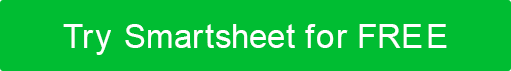 CLIENTECLIENTECLIENTETÍTULO DO PROJETOTÍTULO DO PROJETOTÍTULO DO PROJETONOME DO CLIENTENOME DO CLIENTENOME DO CLIENTENOME DO AUTORTÍTULODATAINFORMAÇÕES DE CONTATOINFORMAÇÕES DE CONTATOINFORMAÇÕES DE CONTATONOME DO PONTO DE CONTATOENDEREÇO ELETRÔNICOTELEFONEENDEREÇOVISÃO GERAL DO PROJETO  VISÃO GERAL DO PROJETO  VISÃO GERAL DO PROJETO  LOCALIZAÇÃO Forneça o endereço do imóvel e o(s) /área(s) específico, se for o caso.LOCALIZAÇÃO Forneça o endereço do imóvel e o(s) /área(s) específico, se for o caso.LOCALIZAÇÃO Forneça o endereço do imóvel e o(s) /área(s) específico, se for o caso.QUARTO(S)  QUARTO(S)  QUARTO(S)  USO DA PROPRIEDADE Como é utilizado o espaço? A propriedade é residencial? Quem mora na propriedade?USO DA PROPRIEDADE Como é utilizado o espaço? A propriedade é residencial? Quem mora na propriedade?USO DA PROPRIEDADE Como é utilizado o espaço? A propriedade é residencial? Quem mora na propriedade?ESCOPO DO PROJETOESCOPO DO PROJETOESCOPO DO PROJETOPREFERÊNCIAS DE ESTILOPREFERÊNCIAS DE ESTILOPREFERÊNCIAS DE ESTILOESTILO GERALGOSTAESTILO GERALDESAGRADOSCORESGOSTACORESDESAGRADOSPADRÕESGOSTAPADRÕESDESAGRADOSTÊXTEISGOSTATÊXTEISDESAGRADOSMOBILIÁRIOGOSTAMOBILIÁRIODESAGRADOSILUMINAÇÃOGOSTAILUMINAÇÃODESAGRADOSTRATAMENTOS DE JANELAGOSTATRATAMENTOS DE JANELADESAGRADOSREVESTIMENTOGOSTAREVESTIMENTODESAGRADOSOUTROGOSTAOUTRODESAGRADOSCARACTERÍSTICAS EXISTENTESPERMANENTE Descreva quaisquer características que não mudem, ou seja, móveis, cores, etc. ELEMENTOS PARA MELHORAR Liste quaisquer recursos a serem destacados. ELEMENTOS PARA DISFARÇAR Liste quaisquer características a serem disfarçadas, ou seja, vigas de suporte, unidades de aquecimento/resfriamento, etc.NOVOS RECURSOSNOVOS ELEMENTOS Liste quaisquer novos elementos a serem incorporados.NOVO USO DO ESPAÇO Descreva quaisquer recursos a serem incorporados, como um novo fluxo de trabalho ou padrão de tráfego.MEDIDAS E ESBOÇO DE PLANO DE PISOHORÁRIOVISÃO GERAL DO CRONOGRAMAMARCOS IMPORTANTES / PRAZOSORÇAMENTOQUANTIDADEPROJEÇÕES/NOTAS FINANCEIRAS ADICIONAISALÉM DISSOInclua qualquer informação crítica adicional.DISCLAIMERQuaisquer artigos, modelos ou informações fornecidas pelo Smartsheet no site são apenas para referência. Embora nos esforcemos para manter as informações atualizadas e corretas, não fazemos representações ou garantias de qualquer tipo, expressas ou implícitas, sobre a completude, precisão, confiabilidade, adequação ou disponibilidade em relação ao site ou às informações, artigos, modelos ou gráficos relacionados contidos no site. Qualquer dependência que você colocar em tais informações é, portanto, estritamente por sua conta e risco.